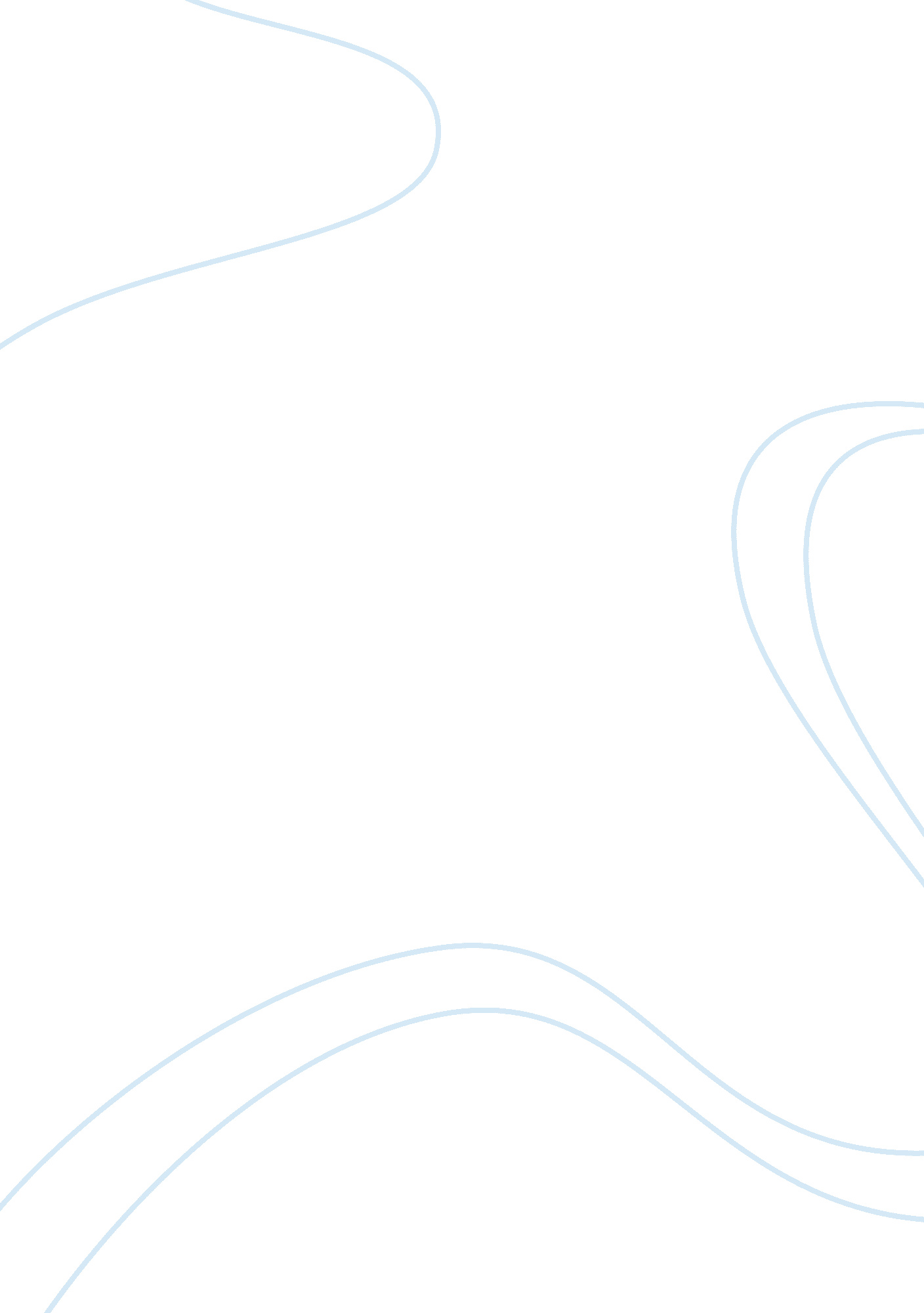 Civilization in china according to the bodley profile of imperial culturesHistory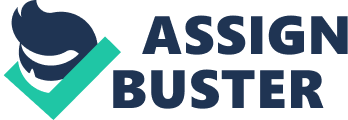 Civilization in China conforms (or does not conform) to the Bodley profile of imperial cultures Chronological review of China is inclined to be according to dynasty-by-dynasty records with abundance of forename and rendezvous and infrequent educational delicacies, or to think on the era from initial epoch in the direction of the Chinese dynasty charitable merely to the slight exposure to the previous thousand of years. 
In the book by John H Bodley he introduces the Chinese culture. The author Bodley sets up a scale and power viewpoint to world history. The objective he focuses on is the he calls imperia or else the individual authority network and influential managerial organization. The Chinese civilization is described by the author as where the domestic put in order into the ethnic group or when people systematize into empires and realm, the comparative disparity amid leaders and common herd relics invariable on a very normal level. On the other hand, the sum of authority and the importance of possessions detained by leaders of china detonate at the same time as the poor knowledge more and more immense dissimilarity. The authority of the Chinese people increases the level and also gives particulars on the superior point of stratification within additional multifaceted civilization. The author however does suggest that in Chinese civilization when the Kingdom and the inequality between the rich and the poor existed that was not right and with the intention of to make the world of evenhandedness and equal opportunity the Chinese people tried to construct optimal-scale civilization, which contained a degree of space among, deprived and wealthy. 
The Chinese civilization has been defined by a lot of people in a lot of different ways. Chinese evolution consisted of a hodgepodge of quite a lot of militaristic states; each one of them was feint by a king, duke, marquis, or else earl. Even though there was a main king who apprehended supposed authority, and influential control from time to time held by substantial power, every state in China was feint as a self-governing opinionated body. The Chinese civilization was at that time at the early stages of Confucian attitude in addition to that of a lot of other viewpoints that very much was predisposed Chinese way of existence or political consideration. China was one of the solitary states where the most basic middle of human civilization. China was one of the most highly developed civilizations in the human race in skill, prose, and ability, even though revolutionize was extremely slow but sure and taken at the edge off by Imperial authority. Over and over again at times the government, which used to transform was aggressive and powerfully divergent and the ruler division wanted to take particular actions to make sure their regulation in addition to the faithfulness of the cause the downfall of dynasty. China accomplished an important technical benefit in excess of the people of middle Asia, by means of which it is at conflict for more than a few centuries, while at the same time declining at the back Europe in that high opinion. This situation is at the phase, wherein China took up on a cynical bearing in opposition to European imperialism at the same time as itself appealing in imperialistic development into Central Asia. Opinionated power every now and then was destroyed into the hands of influential bureaucrats, eunuchs, or royally connections, over and over again at the expenditure of an infant inherited emperor. In the book Bodley has discuessed the chinese culture as the notions of lognormal allocation are the central and the most important subject in the culture. In additional words, as civilization cultivates, leaders imperia develop into proportionally new wide-ranging than those who have sufficient power. 
BIBLIOGRPAHY 
" The Power of Scale: A Global History Approach" by John H. Bodley. Retrieved on June 15 2006 from: 
http://worldhistoryconnected. press. uiuc. edu/2. 1/br_ten_dyke. html 
" A History of World Societies Volume 1” Retrieved from: http://www. yahoo. com 
Word count: 620 